CLASSIFICAÇÃO FINAL                                                     PROFESSOR – 2019               ENSINO REGULAR*  VEDADA (Menor de Idade)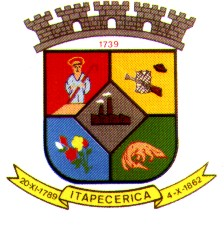 PREFEITURA MUNICIPAL DE ITAPECERICARua Vigário Antunes, 155, Centro – Fone (37) 3341 – 8516ADM. 2017/2020NOMENASCIMENTOTEMPO DE SERVIÇOCLASSIFICAÇÃOÉrica Kelly Menezes23/11/781928Kátia Maria Mota02/03/661925Maria Clara Abíliio Souza08/05/721825Silvana Corrêa Nascimento30/10/631681Jhosy Menezes Silva25/02/801652Acione Maria Brito Nunes03/12/751594Tatiane Carvalho C. Trigueiro28/02/861424Emília Sales Souza24/09/711376Verônica Luzia M. Silva09/09/831281 Adriana A. Faria Silva28/08/701187Joyce Rezende Chagas14/02/961056Edna Silveira Rodrigues Souza27/05/67942Helaine Aparecida Mendes Lopes de Moraes28/05/16897Onofra Maria Silva Pinto18/04/58877Sueli Nascimento Oliveira25/12/59843Juliana Azevedo Costa Gondim27/10/77808Luci Toledo Guimarães11/11/68735Andrea Maria Souza Sales Medeiros28/05/74545Paula Patrícia Pedrosa T. M.09/01/75537Sara Patrícia T. Souza08/05/86479Suélen Cássia Barbosa29/05/97468Patrícia Miqueles da S. F. Melo26/02/76425Lorena Lopes Araújo Brito17/12/88369Sílvia Maria Gomes C. Ribeiro17/02/79352Helba Araújo Arantes Batista15/06/72341Clarice Aparecida Furtado24/09/85321Denísia Ferreira Menezes29/06/78257Elaine Maria dos Santos Silva06/02/76233Adriana Maria Ferreira17/09/74225Edna Maria Silva Ribeiro22/10/74197Ana Paula Santos Lacerda de Rezende11/10/77197Rosimary Aparecida Silva12/03/78197Viviane Teixeira Alvarenga06/02/79197Fernanda Françoise S. R. Ferreira01/11/80197Wiiuba Maria Almeida Melo23/06/81197Janaria Lopes Gondim03/04/88197Crislaine  Valéria Félix31/01/89197Aline de Paula Moraes16/01/90197Laura Toledo Malaquias Guimarães17/07/91197Mirlene Stéfane dos Reis01/01/92197Soraia Soares P. Corrêa14/10/73183Marcela Cristina Santos Félix Dutra03/12/87183Dayane Felícia da Silva18/01/88171Marci Araújo Morais Mendes24/03/71144Iúla Fernanda P. Soares Silva29/12/86143Cristina Corrêa nascimento24/07/78140Neida Aparecida Furtado20/11/83166Adelaide Resende Santos Cunha14/05/84112Gabriela Reis Santos 28/12/9093Flávia Oliveira Fonseca05/11/??90Dayane Faria Medeiros Souza07/05/8263Marlene Oliveira Silva04/02/7060Elaine Cristina Moreira Silva09/06/8760Sirlene Aparecida Andrade Santos10/10/7130Kelle Silva Paula Ribeiro01/10/7930Rebecca Maria Ribeiro Galvão29/05/8030Maria Tereza Carvalho F. Silva24/11/7327Amanda Rabelo Santos 13/02/9023Cristina Lúcia de Araújo05/07/68688Renata de Sá Rabelo Cordeiro08/03/80253Tayssa Silva D’Alessandro19/03/96530Isaias Salvador da Silva11/02/520Janice Maria Guimarães25/04/530Ana Lúcia Palhares28/05/550Daltair José dos Santos04/09/550Guilherme Dionísio Filho10/02/620Denise Schmidt Souza23/03/630Ivania Enes21/09/630Rosângela Maria Freitas Tavares16/09/640Sueli Silva Ferreira Melo03/11/650Rosiane Ferreira Melo30/05/660Flordeliz de Faria Souza Barbosa07/03/670Denise Schmidt Souza 23/06/670Maria Sebastiana Martins24/09/670Lázara Madalena da Cunha28/06/680Zelia Pereira03/10/680Conceição Sales Souza e Silva26/08/690Jandira Oliveira Santos15/06/700Adalgiza Cássia Santos23/02/710Cristina Alves Ribeiro30/03/710Eva Aparecida Sena Fonseca01/06/710Lusiaria Alves Rodrigues07/01/720Rosângela Aparecida Silva Oliveira22/02/720Patrícia Rezende Tavares Galindo20/03/720Laura Francisca Vieira Pereira23/08/720Adriana Aparecida Chagas21/10/720Isabel Valdineia Marcelino20/03/730Sandra Bernardo02/08/730Soraia Soares Pereira Corrêa14/10/730Sônia Aparecida Alves09/03/740Marília Alves Souza Ribeiro05/06/740Janice de Souza Rios da Silva08/08/740Raquel Vieira Lopes Ferreira30/03/750Wesley Honorato Ribeiro20/06/750Karilainy Cristina Costa Furtado09/07/750Denise Gondim Rodrigues Santos05/11/750Karine Santos Melo13/11/750Kenia Gonçalves Cardoso Morais05/02/760Solimar  Aparecida Juvenal Ferreira15/04/760Ana Rosa Carvalho26/07/760Veriane Rodrigues Dias05/10/770Daniela Aparecida Silva Santos22/04/780Rosilany Lopes da Silva29/04/780Silvane Garcia Lopes03/05/780Liliane Delcídia da Silva Macedo07/02/790Raquel Costa Marques09/04/790Rejaine Aparecida Pereira09/08/790Karina Marques Pereira01/11/790Edivania Maria Silva Costa16/11/790Flávia Oliveira Pontes Nascimento25/11/790Isabel Cristina Teixeira Ferreira14/02/800Lucyene dos Santos Rodrigues Ferreira01/03/800Viviane Pereira dos Santos14/03/800Carla Helena Teles da Fonseca12/05/800Renata Oliveira Rabelo26/07/800Simone Souza Melo31/05/810Helaine Fátima Teixeira Neca07/11/810Viviane Maria de Souza Silva10/11/810Glaucia Maria dos Santos21/02/820Josiane Cristina de Camargos19/12/830Sabrina Helena Pereira17/06/840Janaína Siqueira de Oliveira Moraes23/06/840Juliana Arantes Nascimento02/02/850Maria Aparecida Ferreira Monteiro12/05/850Poliana  Márcia Jardim27/05/850Cláudia  Regina Sales Medeiros30/05/850Juliana Luzia Silva07/06/850Mariana Alves Medeiros20/05/870Kérlem de Fátima Silva Cardoso22/11/870Jéssyca Krystie Alves Gomides08/03/880Anna Paula Tavares da Costa Oliveira29/04/880Maria Helena Souza Chaves13/07/880Esteliane  Karem dos Santos Araújo01/04/890Aline Sanches Vasconcellos Moreira08/07/890Rafaela Ferreira Silva27/08/890Lorena D’Alessandro Garcia27/12/890Dayane Ilídia Martins29/12/890Fernanda Ramos Costa27/07/900Jéssika Laís Melo Machado27/03/910Adrileia Aparecida Nogueira23/04/910Luiz Henrique Oliveira Souza09/08/910Késsia Lauriane Pereira Barreto19/09/910Aline Sales Wanderley18/02/920Lorena Mayra de Oliveira11/05/920Milena Batista Santos Vitoi01/06/920Donaria Aparecida Manoel09/09/920Dione Ferreira de Castro20/05/930Daiane Oliveira dos Reis18/08/930Carla Cristina da Silva Braga02/04/940Daiana Caldeira de Souza Arantes05/04/940Esterlânia Gaipo04/03/950Bianca Clara Rezende07/04/950Ana Luiza Silva Nascimento26/07/950Mariane Barros Silva23/10/950Geicimara Ferreira Santos29/12/950Marcela Cristina Silva02/05/960Jéssica Jennifer Silva Resende31/08/960Alessandra Almeida da Paz17/10/960Fernanda Ribeiro da Silva27/10/960Lorena Rodrigues da Silva Reis15/04/970Lorrainy Rodrigues da Silva Reis05/03/980Fábio Júnior Almeida Teodoro19/03/980Divaneia Maria Campos05/10/190Maria Madalena21/09/570Vera Lúcia Silva11/05/600Regina de Lourdes Pedrosa Assunção05/07/600Maria Cândida Ribeiro Silva31/01/620Guilherme Dionísio Filho10/02/620Ronaldo Carlos de Oliveira19/01/640Madalena Aparecida Barros Silva01/12/640Michelle Rennó13/02/650Marlene Matos27/08/650Jaqueline Maria Basílio Ribeiro29/08/650Edlamar Alves Rodrigues09/06/670Solange Aparecida Silva17/08/670Maria Marta dos Santos Oliveira11/10/680Maria Ruth Oliveira Costa21/07/690Tânia Araújo Arantes19/09/690Cleide Rodrigues Siqueira28/08/700Jussara Aparecida Borges Diniz05/08/710Vanessa  Castorino de Morais08/08/710Rosângela Aparecida Silva22/02/720Adriana Teixeira Silva10/10/720Gisele Aparecida Silva Figueiredo06/02/730Silvania Aparecida Silva Almeida28/09/730Simone Aparecida Rocha Reis Diniz21/02/740Magda Costa Corrêa Almeida22/09/740Roxanne Melo Almeida10/11/740Luciana Cristina Paim26/01/750Maria da Glória Batista Santos07/03/760Jocielia Maria de Almeida ferreira16/06/760Luciene Barros Reis09/10/760Fernanda Regina Souza Santos Costa25/10/760Christiane Maria Trindade Lima Rodrigues24/01/770Sandra Karine Silva Pereira Faria14/01/780Júnia Alves Ribeiro de Oliveira30/04/780Daniela Cristina Pugas20/05/780Ana Paula de Souza Silva03/06/790Marília Moreira Santos05/07/790Waldete Aparecida da Silva Bernardes19/07/790Junia Karine Silva Pereira18/01/800Lucelia Maria Ribeiro Melo04/03/820Giselle Rodrigues Fara11/03/820Lucileia Moreira Teixeira11/09/820Jalile Magela Ribeiro Santos01/05/830Ana Carolina Morais Araújo Pedrosa18/08/830Alessandra Luzia Alves Carvalho11/12/830Raquel Silva Araújo Souza05/01/840Cássia Theresa Rodrigues Medeiros02/03/840Lindalva Ramos14/08/840Scheila Cristina Pereira Felix Furtado20/09/840Raquel Silva Araújo Souza05/11/840Juliana Luzia Silva07/06/850Luana Alves de Souza02/07/850Walkíria Aparecida Oliveira Nascimento09/01/860Rute05/02/860Izaura Alvina Dutra09/02/860Michele Cristina Silva Paiva16/06/860Josiane Fátima Pereira e Ferreira25/07/860Gabrielle Moreira Teixeira25/07/860Maria José Silviano Ferreira28/11/860Matheus Santana Moreira14/03/870Andréa Rosário Silva07/10/870Naiara Maria Leal04/01/880Joyce Maria Rosa Ferreira Oliveira17/11/880Renato Presley Cançado01/10/890Dayane Ilídia Martins29/12/890Vanessa Juares Leal02/08/900Márcia Antônia Ferreira06/06/910Ana Paula Santana Oliveira07/06/910Ana Paula Cristina Alves Morais24/02/920Fernanda Cristina de Brito Machado13/10/920Sergio de Caires Pinheiro Junior27/11/920Tatiane Cristina de Castro09/07/930Daiane Cristina da Costa30/08/930Raquel Ferreira da Silva03/10/930Roberto Júnior Rocha Andrade08/05/940Leilane Lizandra Costa15/08/940Otávio Vinícius Arantes20/08/940Jamile de Oliveira Guedes10/03/950Caroline de Souza Pereira19/06/950Júlia Ribeiro Batista29/09/950Lorraine de Fátima Castilho10/10/950Marina Ferreira Melo02/08/960Wenderson Aparecido MAuia20/04/980Breno Márcio Nascimento Silva08/09/980Erica Aparecida Fonseca Santos08/10/980Andreza  Lara Santos Silva03/12/980Jeferson Igor Souza de Sa18/11/020249º  *